LE PRINCE BADALBERT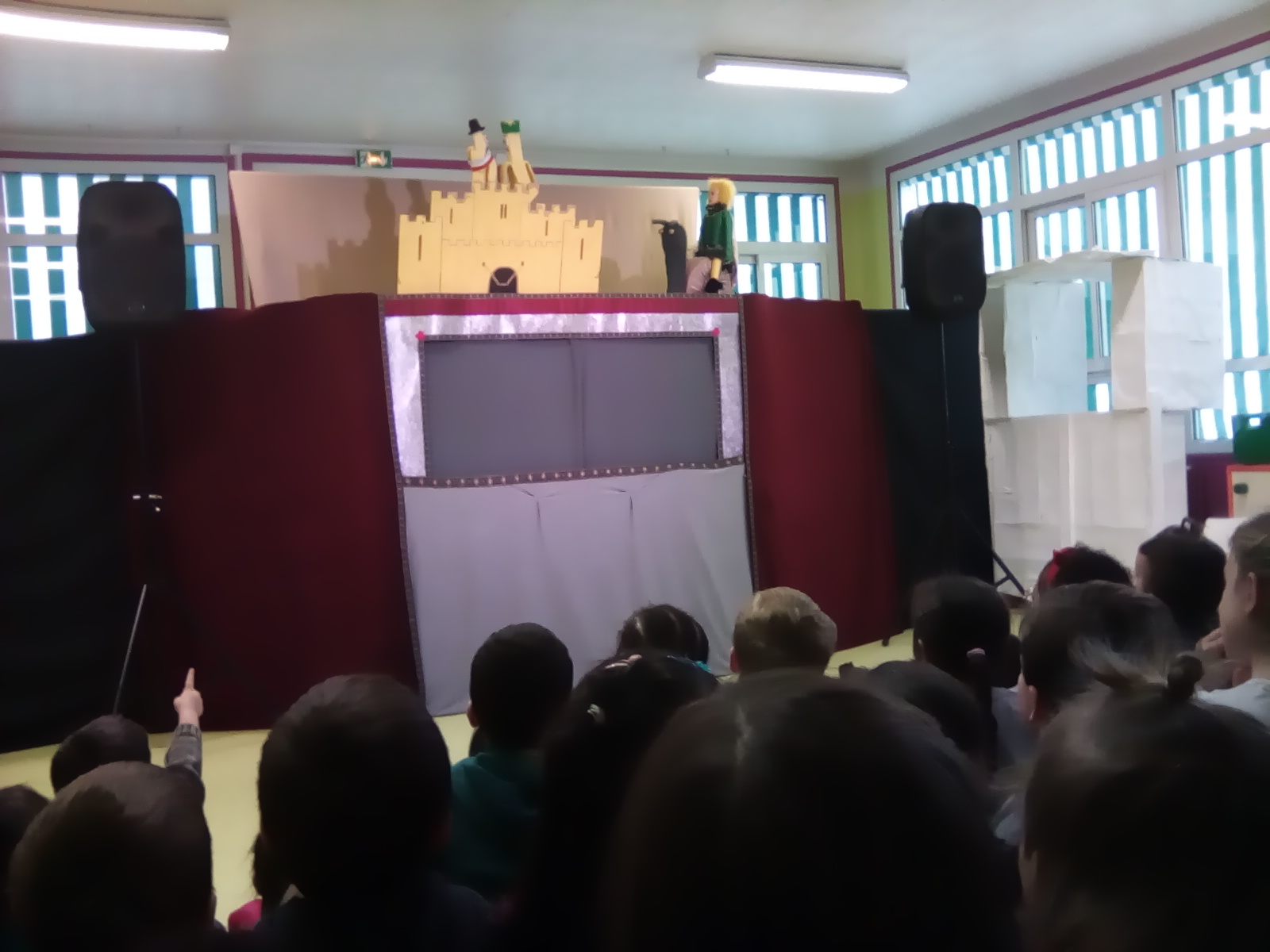 Badalbert et la princesse banane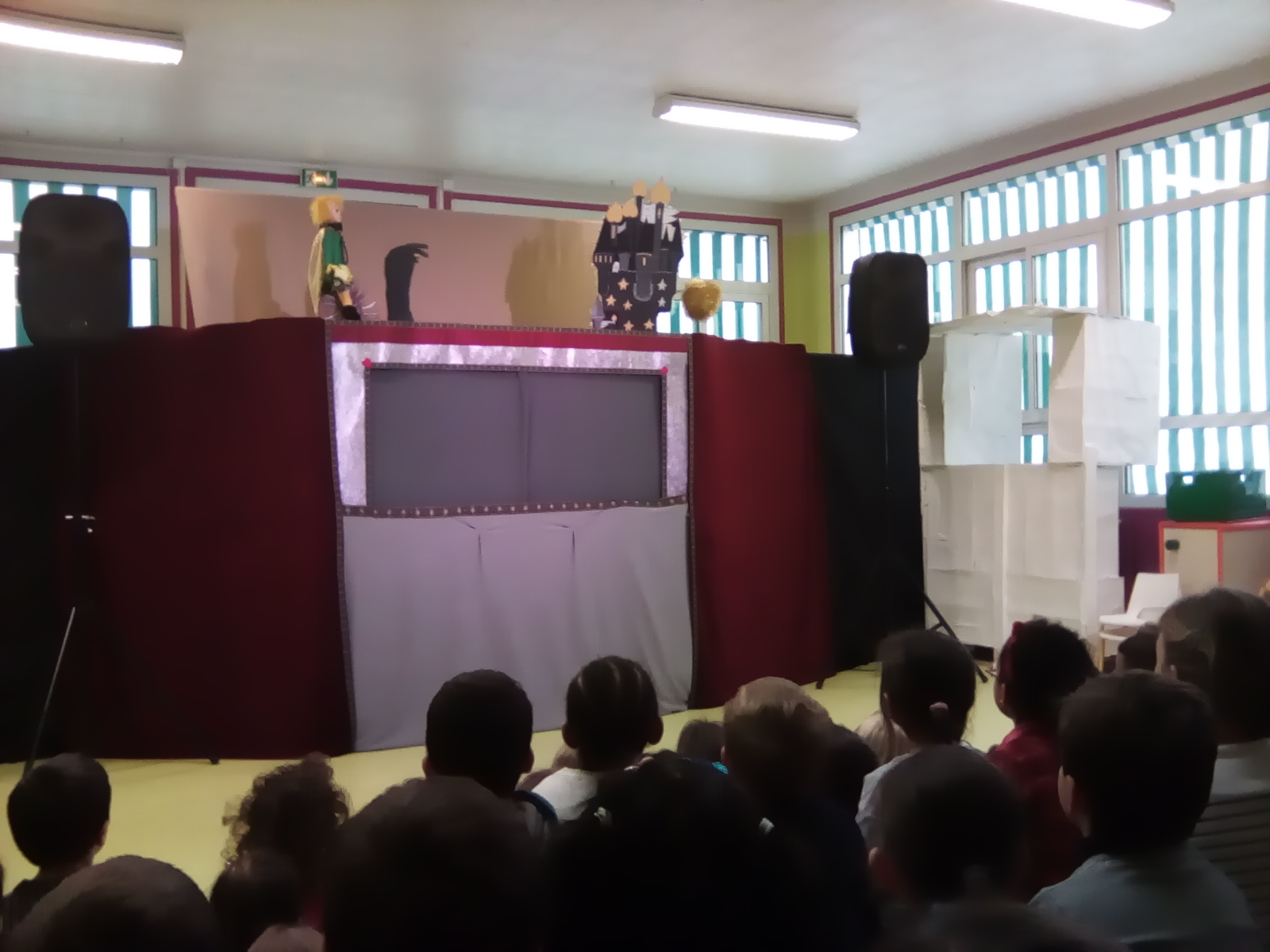 Badalbert et l’étoile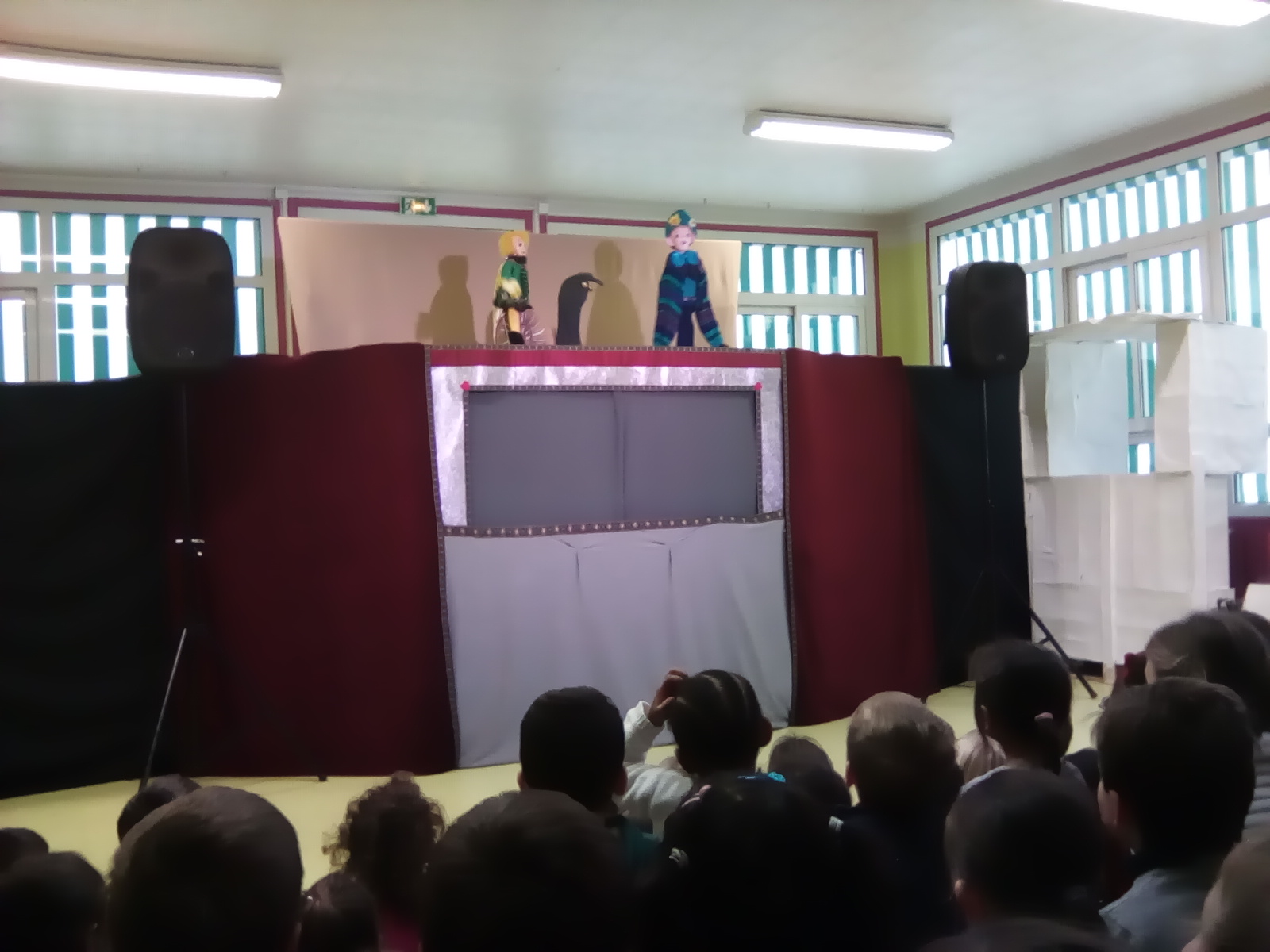 Le fou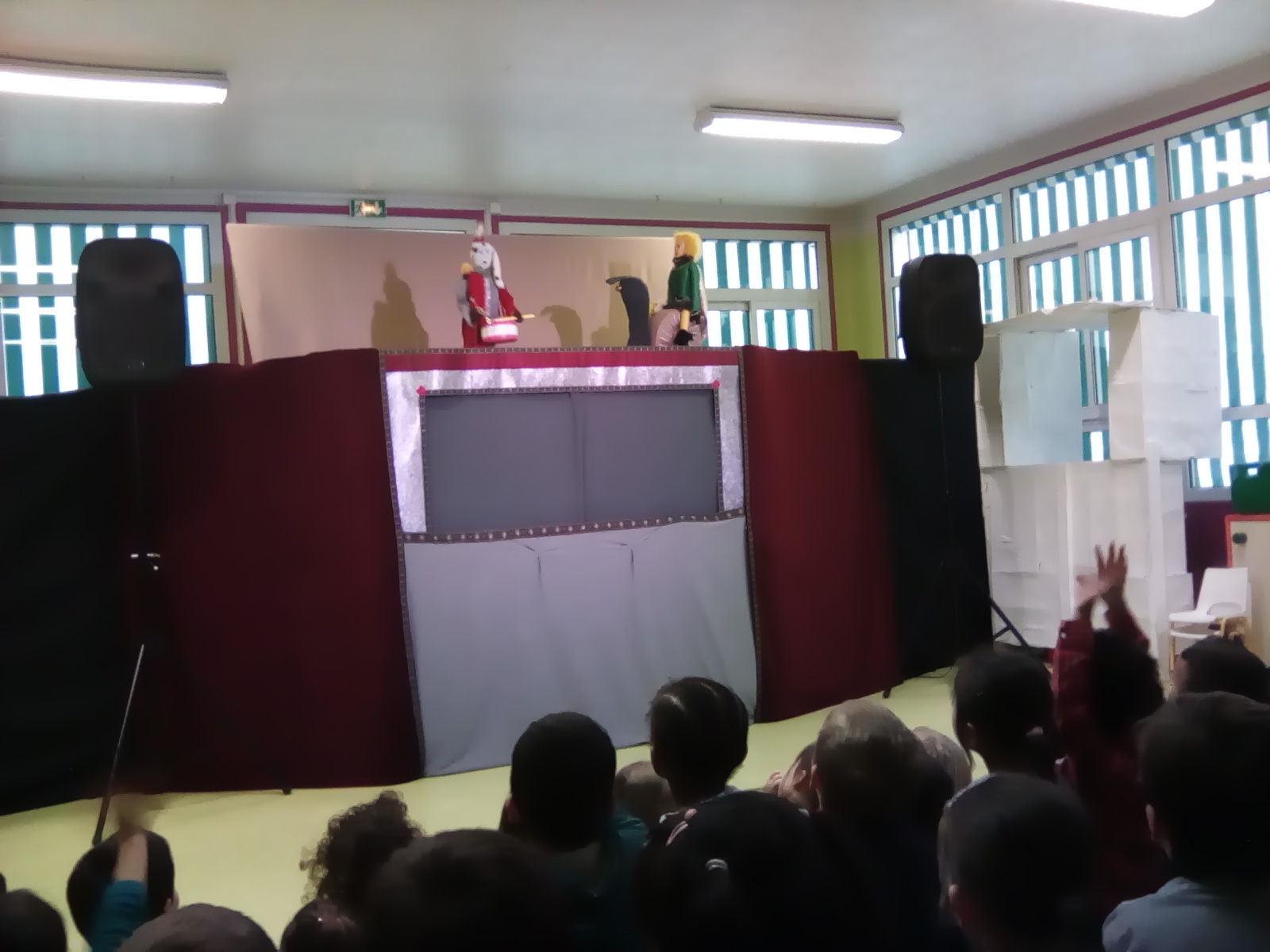 Badalbert et le garde de la reine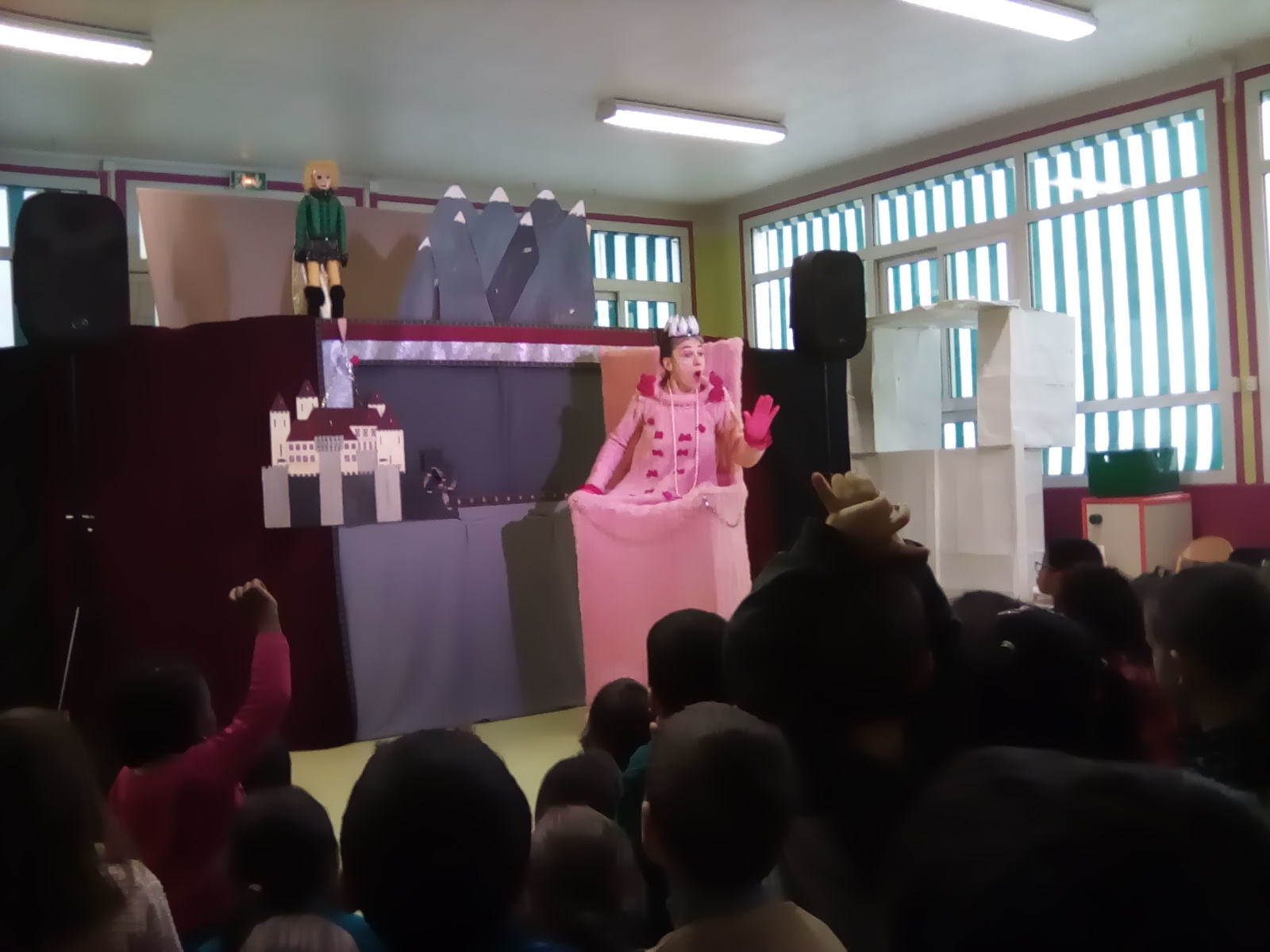 La reine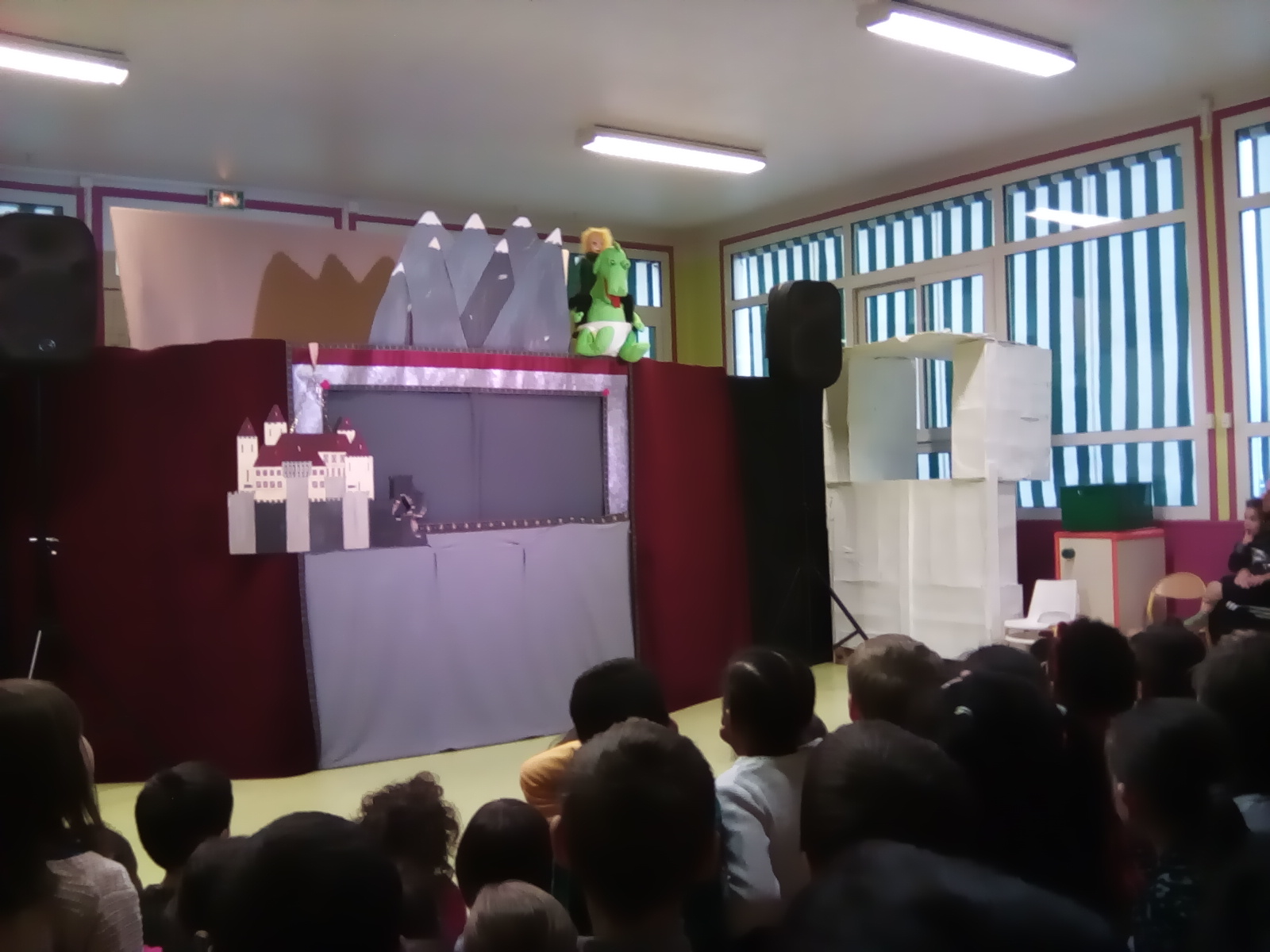 Badalbert et le bébé dragon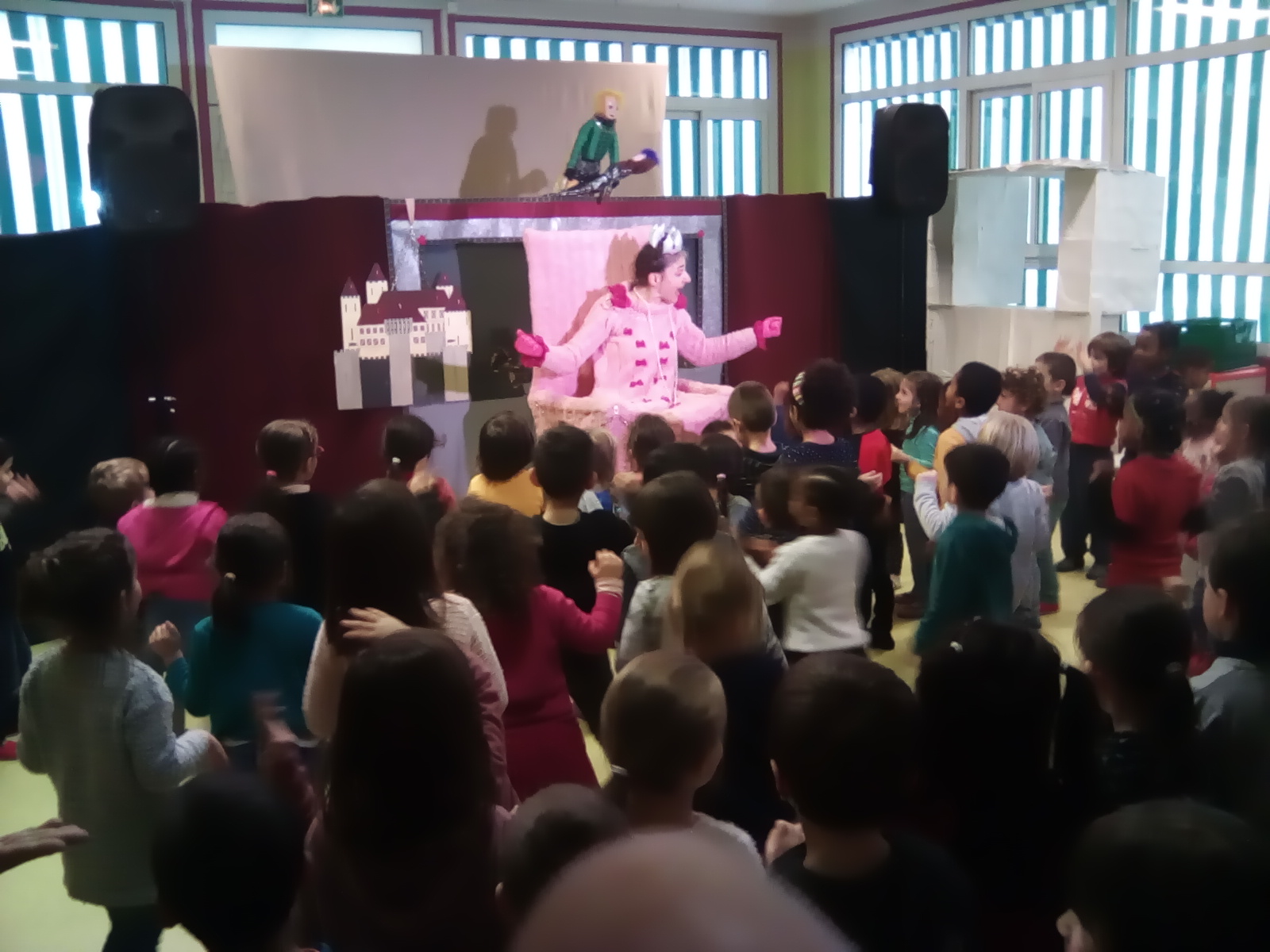 Pour fêter le mariage nous avons dansé le tcha tcha